Nome: Nome: Nome: Nome: Nome: Nome: Nome a constar do recibo (se diferente): Nome a constar do recibo (se diferente): Nome a constar do recibo (se diferente): Nome a constar do recibo (se diferente): Nome a constar do recibo (se diferente): Nome a constar do recibo (se diferente): NIF: NIF: Profissão: Profissão: Profissão: Profissão: Endereço eletrónico: Endereço eletrónico: Endereço eletrónico: Endereço eletrónico: Endereço eletrónico: Endereço eletrónico: Morada: Morada: Morada: Morada: Morada: Morada: Código Postal: Código Postal: Código Postal: Localidade: Localidade: Localidade: N.o/s telefone/s de contacto: N.o/s telefone/s de contacto: N.o/s telefone/s de contacto: N.o/s telefone/s de contacto: Obs: Obs: Obs: Obs: Obs: Obs: Local e Data: , Local e Data: , Local e Data: , Local e Data: , 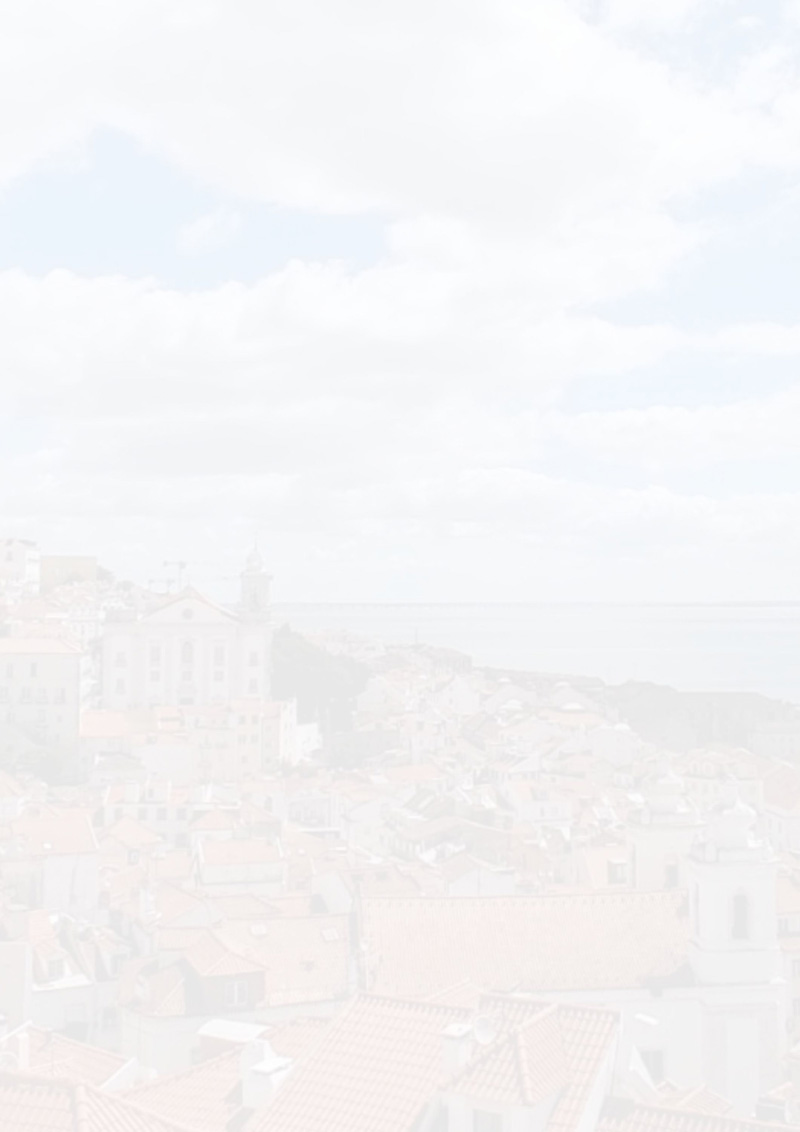 